НАРУЧИЛАЦКЛИНИЧКИ  ЦЕНТАР ВОЈВОДИНЕул. Хајдук Вељкова бр. 1, Нови Сад(www.kcv.rs)ОБАВЕШТЕЊЕ О ЗАКЉУЧЕНОМ УГОВОРУ У  ПОСТУПКУ ЈАВНЕ НАБАВКЕ БРОЈ 214-13-OВрста наручиоца: ЗДРАВСТВОВрста предмета: Опис предмета набавке, назив и ознака из општег речника набавке: набавка регистрованог лека са Листе лекова – фибриноген, коагулациони фактор XIII, хумани, апротинин, тромбин, калцијум хлорид, прашак и растварач за лепак за ткиво 3мл (270мг+180U+3000KIU+1500и.ј.+17,7мг) и 1мл (90мг+60U+1000KIU+500и.ј.+5,9мг)33621200 – антихеморагициУговорена вредност: без ПДВ-а 1.243.677,00 динара, односно 1.343.171,16 динара са ПДВ-омКритеријум за доделу уговора: економски најповољнија понудаБрој примљених понуда: 1Понуђена цена: Највиша: 1.243.677,00 динараНајнижа: 1.243.677,00 динараПонуђена цена код прихваљивих понуда:Највиша: 1.243.677,00 динара Најнижа: 1.243.677,00 динараДатум доношења одлуке о додели уговора: 02.10.2013.Датум закључења уговора: 15.10.2013.Основни подаци о добављачу:„PharmaSwiss“ д.о.о., Батајнички друм 5а, Земун, БеоградПериод важења уговора: до 31.12.2013 године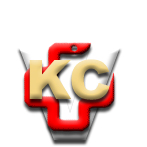 КЛИНИЧКИ ЦЕНТАР ВОЈВОДИНЕ21000 Нови Сад, Хајдук Вељка 1, Србија,телефон: + 381 21 487 22 05; 487 22 17; фаx : + 381 21 487 22 04; 487 22 16www.kcv.rs, e-mail: uprava@kcv.rs, ПИБ:101696893